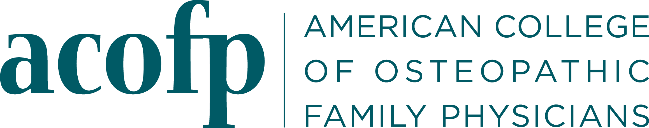 SUBJECT:	<Insert Subject>SUBMITTED BY:	<Insert Name of State Society>REFERRED TO:	American College of Osteopathic Family Physicians (ACOFP) Congress of DelegatesRESOLUTION NO. 	[ACOFP will assign – Please leave blank] WHEREAS, <insert text>; andWHEREAS, <insert text>; andWHEREAS, <insert text>; now, therefore be itRESOLVED, that <insert text>; and, be it furtherRESOLVED, that the American College of Osteopathic Family Physicians (ACOFP) <insert text>. References:  <insert text>ACTION _____________________